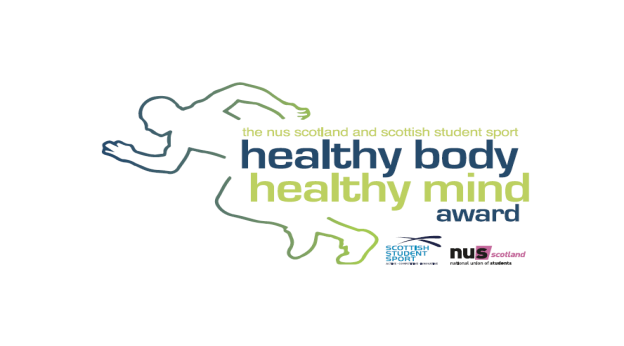 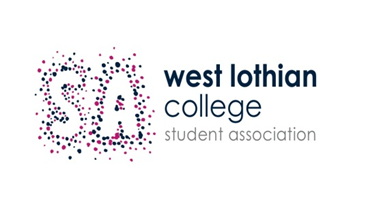 Class Rep Meeting MinutesDate 04.09.2017                       Time 12-1pm                                   Location: SA roomAgenda topics1. Team Welcome/ Update2. Student Inductions3. SA Elections/ VP4. Class Rep Training for VPs5  Class Rep recruitment6. Fresher’s Fair7. Calendar of events/HBHM8.  Parking- (we know!)9.  Any other BusinessAgenda Item 1 Team Welcome/ UpdateAgenda Item 3- SA Elections/ VPAgenda Item 4- Class Rep Training for VPsAgenda Item 5- Class Rep recruitmentAny other BusinessLet’s remember to ensure we take the time to look after our own health and wellbeing too!!!  We will always ask how everyone is feeling during every meeting and provide opportunities for individuals to seek support at any time.  We will always try and keep our meetings focused and running on time and provide a safe and open space for discussion.Meeting called bySarah KerrType of meetingSA Team MeetingFacilitatorSarah KerrNote takerMicole RobertsonTimekeeperSarah KerrAttendeesSarah KerrMicole RobertsonAngela ReillyLorna ReidLucas MartinKaren McKeownDiscussion Team was welcomed by Sarah Team was welcomed by Sarah Team was welcomed by SarahDiscussions had surrounding suitability of a team meeting that everyone could attend. Discussions had surrounding suitability of a team meeting that everyone could attend. Discussions had surrounding suitability of a team meeting that everyone could attend. Discussions had surrounding suitability of a team meeting that everyone could attend. Conclusions It was concluded that the Team meeting would be held on a weekly basis every Monday 12-1 in the  It was concluded that the Team meeting would be held on a weekly basis every Monday 12-1 in the  It was concluded that the Team meeting would be held on a weekly basis every Monday 12-1 in the SA Office.SA Office.SA Office.SA Office.Action itemsAction itemsPerson responsibleDeadlineTeam will discuss this suitability on a block by block basisTeam will discuss this suitability on a block by block basisAllAgenda Item 2-Student InductionsAgenda Item 2-Student InductionsDiscussion Discussions were had surrounding Centre inductions and what were still required. Discussions were had surrounding Centre inductions and what were still required. Discussions were had surrounding Centre inductions and what were still required. Discussions were had surrounding Centre inductions and what were still required. Discussions were had surrounding Centre inductions and what were still required.Childcare- still to complete and business.  1586 students spoken too.  All HSCSSS completed, HB completed Childcare- still to complete and business.  1586 students spoken too.  All HSCSSS completed, HB completed Childcare- still to complete and business.  1586 students spoken too.  All HSCSSS completed, HB completed Childcare- still to complete and business.  1586 students spoken too.  All HSCSSS completed, HB completed Childcare- still to complete and business.  1586 students spoken too.  All HSCSSS completed, HB completed Childcare- still to complete and business.  1586 students spoken too.  All HSCSSS completed, HB completed Conclusions Complete inductions by end of next week. Complete inductions by end of next week. Complete inductions by end of next week. Complete inductions by end of next week. Complete inductions by end of next week.All VPs asked to spread the link for induction evaluation which will be emailed to them.All VPs asked to spread the link for induction evaluation which will be emailed to them.All VPs asked to spread the link for induction evaluation which will be emailed to them.All VPs asked to spread the link for induction evaluation which will be emailed to them.All VPs asked to spread the link for induction evaluation which will be emailed to them.All VPs asked to spread the link for induction evaluation which will be emailed to them.Action itemsAction itemsAction itemsPerson responsiblePerson responsibleDeadlineEnsure all inductions completedEnsure all inductions completedEnsure all inductions completedallallAfter October meet evening classes After October meet evening classes After October meet evening classes allallDiscussion Two vacant positions as both VPs have secured apprentices/jobs Two vacant positions as both VPs have secured apprentices/jobs Two vacant positions as both VPs have secured apprentices/jobsVacant VP Positions- Hospitality and CommunitiesVacant VP Positions- Hospitality and CommunitiesVacant VP Positions- Hospitality and CommunitiesVacant VP Positions- Hospitality and CommunitiesVP Motor Vehicle and ConstructionVP Motor Vehicle and ConstructionVP Motor Vehicle and ConstructionVP Motor Vehicle and ConstructionConclusions Moodle system prepared for elections. By Micole  Moodle system prepared for elections. By Micole  Moodle system prepared for elections. By Micole ELECTIONS go live Wednesday 6 September – 12 September ELECTIONS go live Wednesday 6 September – 12 September ELECTIONS go live Wednesday 6 September – 12 September ELECTIONS go live Wednesday 6 September – 12 September Action itemsAction itemsPerson responsibleDeadlineMoodle CompletedMoodle CompletedMicole Robertson05/09/2017Moodle open to HC and MCMoodle open to HC and MCJan Taylor05/09/2017Discussion Training for VPs was discussed  Training for VPs was discussed  Training for VPs was discussed ConclusionsDate set for training with Micole 20 Sep 9am-1pm for all VPSDate set for training with Micole 20 Sep 9am-1pm for all VPSDate set for training with Micole 20 Sep 9am-1pm for all VPSAction itemsAction itemsPerson responsibleDeadlineMicole send all VPS copy of training and notesMicole send all VPS copy of training and notesMicole05/09/2017DiscussionClass Rep recruitmentClass Rep recruitmentClass Rep recruitmentConclusionsClass reps elected by 15 September. VPs cross reference with list of classes sent by MISClass reps elected by 15 September. VPs cross reference with list of classes sent by MISClass reps elected by 15 September. VPs cross reference with list of classes sent by MISAction itemsAction itemsPerson responsibleDeadlineLink sent to all VPs for Class Rep recruitmentLink sent to all VPs for Class Rep recruitmentMicole 05/09/2017Agenda Item 6 - Fresher’s FairDiscussionFresher’s Fair Stalls and procedureFresher’s Fair Stalls and procedureFresher’s Fair Stalls and procedureConclusionsLorna available Wed 9-1, Angela Wed all day, Micole all day, Sarah all day, Amy all day.  Thursday- Micole, Sarah all day.  Lucas after 12 Thursday, Angela lunchtimeLorna available Wed 9-1, Angela Wed all day, Micole all day, Sarah all day, Amy all day.  Thursday- Micole, Sarah all day.  Lucas after 12 Thursday, Angela lunchtimeLorna available Wed 9-1, Angela Wed all day, Micole all day, Sarah all day, Amy all day.  Thursday- Micole, Sarah all day.  Lucas after 12 Thursday, Angela lunchtimeKaren- Phoenix stall all day Karen- Phoenix stall all day Karen- Phoenix stall all day Karen- Phoenix stall all day Action itemsAction itemsPerson responsibleDeadlineEveryone man  stall/assistEveryone man  stall/assistall13/14 sep Agenda Item 7 - Calendar of  events/HBHMDiscussionEvents discussed and produced for yearEvents discussed and produced for yearEvents discussed and produced for yearConclusionsCommittees discussed Committees discussed Committees discussed Amy- HBHM and StemAmy- HBHM and StemAmy- HBHM and StemAmy- HBHM and StemLorna Board and volunteer and communitiesLorna Board and volunteer and communitiesLorna Board and volunteer and communitiesLorna Board and volunteer and communitiesAngela Equality and LGBT CharterAngela Equality and LGBT CharterAngela Equality and LGBT CharterAngela Equality and LGBT CharterKaren LGBT clubs and societiesKaren LGBT clubs and societiesKaren LGBT clubs and societiesKaren LGBT clubs and societiesHealth and Safety environmental TBC by new VPHealth and Safety environmental TBC by new VPHealth and Safety environmental TBC by new VPHealth and Safety environmental TBC by new VPAction itemsAction itemsPerson responsibleDeadlineMEETING DATES PROVIED TO ALL MEETING DATES PROVIED TO ALL SarahAgenda Item 8 - ParkingDiscussionParkingParkingParkingConclusionsRespect campaign which includes parking, clean air campus, respect- coz ur worth it!Respect campaign which includes parking, clean air campus, respect- coz ur worth it!Respect campaign which includes parking, clean air campus, respect- coz ur worth it!Action itemsAction itemsPerson responsibleDeadlineMarketing drafting flyers for toilet doors/freebiesMarketing drafting flyers for toilet doors/freebiesGregASAPSA CAMPAIGN SA CAMPAIGN ALLASAPOther CommentsSpecial notesIf anyone unsure about anything to ask.  If anyone has too much work load speak to Sarah/Micole.